Darbu aprakstsOlaines novada pašvaldības aģentūras "Olaines sociālais dienests” Bērnu un jauniešu sociālā atbalsta centra "OLAKS”, Stacijas ielā 38A, Olainē telpu remontsDarbu apjomsBūvobjekta apjomu kopsavilkums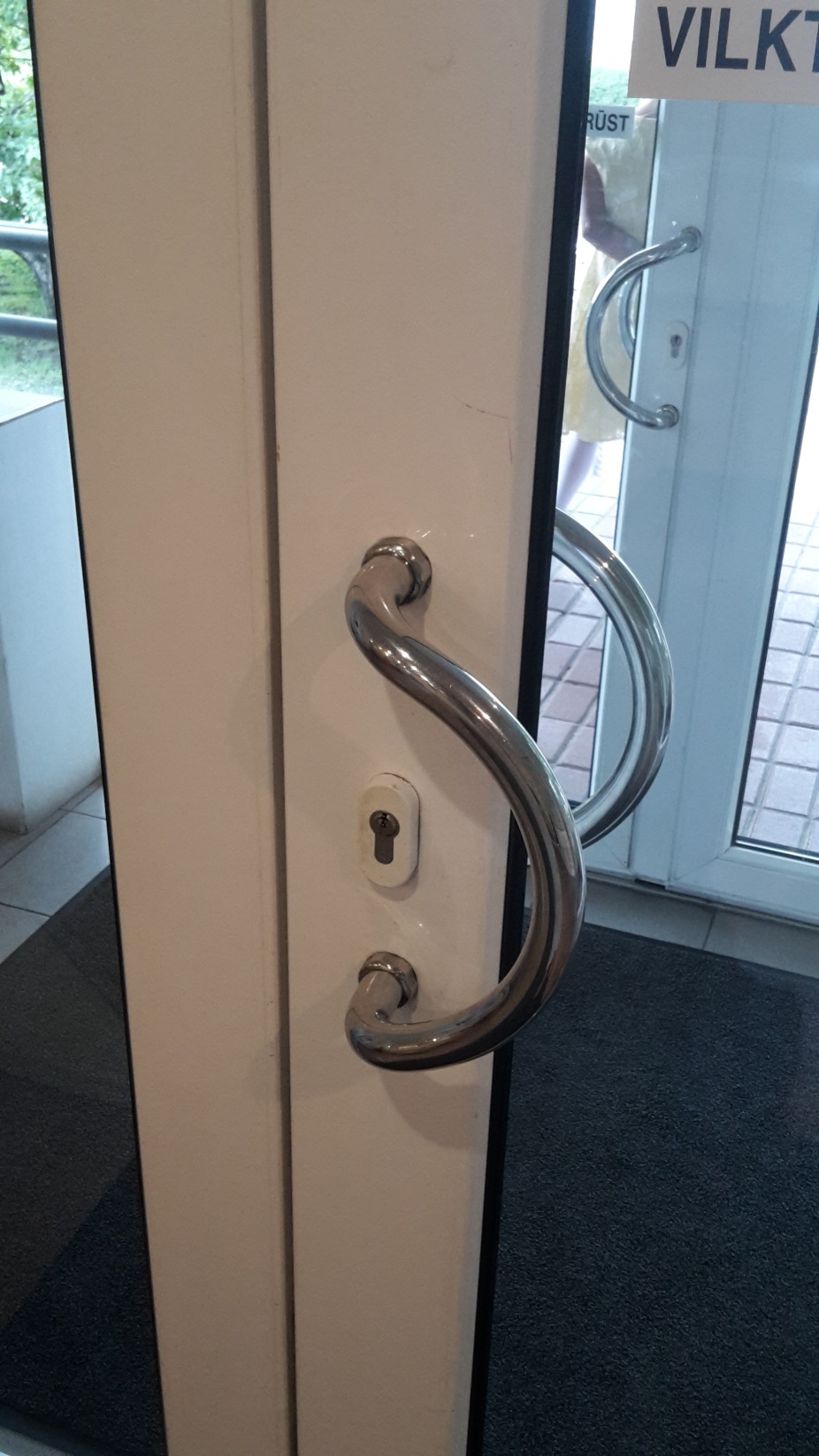  Nr.p.k.kods apjomu Nr.Darba veids vai konstruktīvā elementa nosaukums Nr.p.k.kods apjomu Nr.Darba veids vai konstruktīvā elementa nosaukums11Bērnu istabas remonts (Telpa Nr.17)22Administrācijas kabineta remonts (Telpa Nr.15)33Darbnīcas telpas remonts (Telpa Nr.14)44Psihologa kabineta remonts (Telpa Nr.13)55Darbnīcas telpas remonts (Telpa Nr.12)66Gaiteņa remonts (Telpa Nr.16)77Nodarbības zāles remonts (Telpa Nr.18, 1, 2)88Foajē telpas remonts (Telpa Nr.10, 11)BŪVDARBU APJOMI Nr. 6Gaiteņa remonts (Telpa Nr.16)BŪVDARBU APJOMI Nr. 6Gaiteņa remonts (Telpa Nr.16)BŪVDARBU APJOMI Nr. 6Gaiteņa remonts (Telpa Nr.16)BŪVDARBU APJOMI Nr. 6Gaiteņa remonts (Telpa Nr.16)N.p.k.Darba nosaukumsMērvienībaDaudzumsN.p.k.Darba nosaukumsMērvienībaDaudzumsDemontāžas darbi1KŠP demontāža no sienasobj12Alumīnija griestu plāksnes (10,9 m2) demontāžakompl13Esošās elektroinstalācijas, apgaismojuma demontāža elektrības rozešu un gaismas slēdžu demontāžaobj14Ventilācijas kārbas (caurules) demontāža kompl15Grīdas seguma demontāža (10,9 m2), ieskaitot grīdlīsti obj1Griestu remontdarbi6Piekaramo  minerālšķiedru no bāzes tipa plāksnēm  600x600, biezums – 12mm, griestu uz nesoša karkasa montāžam210,9Elektrības un instalāciju montāžas darbi7Jaunu elektrības instalāciju montāža/šrābes kalšana mūra sienā, sienā un aizlīdzināšana (aizdarīt rievas un padziļinājumus)m58Jaunu elektrības instalāciju montāža (kabelis MMY 3x2.5mm2 spēkam vai ekvivalents) un pieslēgšanam210,99Jaunu elektrības instalāciju montāža (kabelis MMY 3x1.5mm2 apgaismojumam vai ekvivalents) un pieslēgšanam210,910Gaismas slēdža montāža (divpolīgais slēdzis) gab111Kontaktligzdu z/a montāža IP20 (ar bērnu aizsardzību „SIEMENS” elektrobalts ar zemi 220V-16A  vai ekvivalents) h=1,7mgab112Jauna, saskaņā ar gaismas intensitātes aprēķiniem, apgaismojuma izbūve atbilstoši normatīvajiem aktiem (divās rindās, gaismas armatūras komplektā ar lampām 2x18W ar reflektoru iekaramos griestos -3 gab. komplektā ar lampām). Pirms iegādes saskaņot ar pasūtītāju vizuālu risinājumu.obj1Sienu apdares darbi13Sienu tīrīšanam245,514Sienu, aiļu izlīdzināšana ar apmetumum245,515Sienu, aiļu špaktelēšana, slīpēšana, gruntēšana - sagatavošana krāsošanai m245,516Sienu, aiļu krāsošana (2 kārtas) ar pusmatētu lateksa krāsu iekšējās apdares darbiem, krāsošanai telpās ar augstām ekspluatācijas prasībām (skolās, slimnīcās, dzīvojamās, biroja un sabiedriska lietojuma telpās – kur nepieciešams, lai krāsotā virsma būtu ļoti izturīga pret mazgāšanu), ar augstāko ugunsdrošības kategoriju. Nepiloša krāsa ar labu segtspēju.Krāsu toni saskaņot ar pasūtītāju. m245,5Grīdas remonta darbi17Grīdas pamatni sagatavošana, izlīdzināšana, sagatavošana OSB uzklāšanai m210,918Grīdas noklāšana ar OSB (12 mm biezumā) plāksnēm m210,919Grīdas sagatavošana linoleja (43 klases PVH grīdas iesegums – 2,5mm vai linolejs ar augstu nodilumizturību – 2,5mm) uzklāšanai m210,920Jauna izturīga linoleja (43 klases PVH grīdas iesegums – 2,5mm vai linolejs ar augstu nodilumizturību – 2,5mm)visas virsmas pielīmēšana ar šuvju aizkausēšanu - krāsas toni saskaņot ar pasūtītājum210,921Koka grīdlīstu montāža t.m1422Koka grīdlīstu lakošana ar pusmatēto, tonējamo ūdens dispersijas akrilā laku (koka apstrādei iekštelpās)t.m1423Metāla sliekšņu uzstādīšanam2Citi darbi24PVC durvju bloku (1000x2400cm) ar pilnu komplektāciju, furnitūru, aizvērēju, montāža (analogs esoš.) ar stiklojumu, balta krāsakompl125Durvju aplodas uzstādīšana no abām pusēm (krāsa analogi durvīm)t.m11,526Aizšūt caurules ar reģipsi pa metāla karkasu ~ 2,5 m2t.m2,927Internetvada montāža penālī m2028Apšuvuma špaktelēšana, slīpēšana, gruntēšana - sagatavošana krāsošanai, krāsošana m22,929Aizsegt durvis kompl130Jaunas ugunsdrošības-apsardzes signalizācijas instalācijas montāža (šrobešana un aiztaisīšana )m531Montēt cinkotā skārda gaisa vadus (atbilstoša diam.) komplektā ar diffuzoriem, ar atzariem un stiprinājumiem un pieslēgšana sistēmaikompl132Montēt avārijas apg. armatūru , IP33,LED spuldzes 15w, ar iebūvētu akumulatoru batareju, 1h  kompl133Būvgružu savākšana un izvešanaobj134Objekta sakopšana (telpas tīrīšana, logu mazgāšana pēc remontdarbiem)obj135Izpilddokumentācijas sagatavošana (elektroinstalāciju shēmas, akti, mērījumi u.c.)obj1BŪVDARBU APJOMI Nr. 8Foajē telpas remonts (Telpa Nr.18, 1, 2) BŪVDARBU APJOMI Nr. 8Foajē telpas remonts (Telpa Nr.18, 1, 2) BŪVDARBU APJOMI Nr. 8Foajē telpas remonts (Telpa Nr.18, 1, 2) BŪVDARBU APJOMI Nr. 8Foajē telpas remonts (Telpa Nr.18, 1, 2) N.p.k.Darba nosaukumsMērvienībaDaudzumsN.p.k.Darba nosaukumsMērvienībaDaudzumsDemontāžas darbi1Spoguļu noņemšana un uzstādīšana atpakaļ gab12Apkures vada demontāža (vējtverī)m33Radiatoru demontāža (vējtverī)gab14Radiatoru demontāža un montāža (Telpa Nr.18)gab55Esošās elektroinstalācijas, apgaismojuma demontāža elektrības rozešu un gaismas slēdžu demontāžaobj16Žalūziju demontāža (iepakošana)gab37Durvju bloka demontāža (ar aplodām) (ieejas dubulto durvju bloku telpa Nr.1)kompl18Grīdlīstes demontāža obj1Griestu remontdarbi9Griestu tīrīšana, gruntēšana, špaktelēšana, slīpēšana, gruntēšanam243,910Griestu krāsošana 2 kārtās ar ūdens emulsiju (Matēta lateksa krāsa iekšējās apdares darbiem. Nepiloša krāsa ar labu segtspēju. Krāsoto virsmu var mazgāt. Ātri žūst. Balta, tonējama.)m243,9Elektrības un instalāciju montāžas darbi11Jaunu elektrības instalāciju montāža/šrābes kalšana mūra sienā, sienā, griestos un aizlīdzināšana (aizdarīt rievas un padziļinājumus)m3012Jaunu elektrības instalāciju montāža (kabelis MMY 3x2.5mm2 spēkam vai ekvivalents) un pieslēgšana (Telpa Nr.12)m243,913Jaunu elektrības instalāciju montāža (kabelis MMY 3x1.5mm2 apgaismojumam vai ekvivalents)m243,914Gaismas slēdža montāža (divpolīgais slēdzis) gab415Kontaktligzdu z/a montāža IP20 (ar bērnu aizsardzību „SIEMENS” elektrobalts ar zemi 220V-16A  vai ekvivalents) (t.sk. interneta ligzdu uzstādīšana 1gab.) h=1,7mgab416Kontaktligzdu trīsvietīgo z/a montāža IP20 (ar bērnu aizsardzību „SIEMENS” elektrobalts ar zemi 220V-16A  vai ekvivalents)gab117Jauna, saskaņā ar gaismas intensitātes aprēķiniem, apgaismojuma izbūve atbilstoši normatīvajiem aktiem (gaismas armatūras komplektā ar lampām 4x18W ar reflektoru -4 gab. komplektā ar lampām). Pirms iegādes saskaņot ar pasūtītāju vizuālu risinājumu.obj1Sienu apdares darbi18Sienu tīrīšana, gruntēšanam292,519Sienu, aiļu špaktelēšana, slīpēšana, gruntēšana - sagatavošana krāsošanai m292,520Sienu, aiļu krāsošana (2 kārtas) ar pusmatētu lateksa krāsu iekšējās apdares darbiem, krāsošanai telpās ar augstām ekspluatācijas prasībām (skolās, slimnīcās, dzīvojamās, biroja un sabiedriska lietojuma telpās – kur nepieciešams, lai krāsotā virsma būtu ļoti izturīga pret mazgāšanu), ar augstāko ugunsdrošības kategoriju. Nepiloša krāsa ar labu segtspēju.Krāsu toni saskaņot ar pasūtītāju. m292,5Grīdas remonta darbi21Grīdas pamatni sagatavošana, tīrīšana m243,922Grīdas seguma pulēšana (43,9 m2)m243,923Grīdas seguma tīrīšana no putekļiemm243,924Koka grīdlīstu montāža t.m27,525Koka grīdlīstu lakošana ar pusmatēto, tonējamo ūdens dispersijas akrilā laku (koka apstrādei iekštelpās)t.m1626Metāla sliekšņu uzstādīšanam8Citi darbi27PVC ārdurvju bloku (1700x2400cm) ar pilnu komplektāciju, furnitūru, aizvērēju, montāža (analogs esoš.) bez stiklojuma, ar izliektas formas rokturi no abām pusēm (sk. foto 19.lpp.), brūna krāsakompl128PVC durvju bloku (vējtverī) (1700x2400cm) ar pilnu komplektāciju, furnitūru, aizvērēju, ar izliektas formas rokturi no abām pusēm (sk. foto 19.lpp.), montāža (analogs esoš.) ar stiklojumu, balta krāsa.kompl129Durvju aplodas uzstādīšana no abām pusēm t.m2530Durvju atduras, montējamas stiprināmas uz sienasgab531Vara cauruļu ø 22 ar veidgabaliem un stiprināšanas montāža pagrabā  līdz siltummezglam, ar 1 termoregulātoru  ar tālvadību  (vadības bloks montējams pie sienās) (darbus saskaņot ar AS „Olaines ūdens un siltums” pārstāvi)m4032Logu hermetizācija - logu ailes (ārējas) apstrāde ar putu, špaktelēšana, aizsegšana ar metāla stūrīšiem t.m1333Jauno žalūziju montāža (3.gab.)m2834Aizsegt logu rūts, durvis kompl135Jaunas ugunsdrošības-apsardzes signalizācijas instalācijas montāža (šrobešana un aiztaisīšana )m536Montēt avārijas apg. armatūru , IP33,LED spuldzes 15w, ar iebūvētu akumulatoru batareju, 1h  kompl137Būvgružu savākšana un izvešanaobj138Objekta sakopšana (telpas tīrīšana, logu mazgāšana pēc remontdarbiem)obj139Izpilddokumentācijas sagatavošana (elektroinstalāciju shēmas, akti, mērījumi u.c.)obj1